Example of a treasure map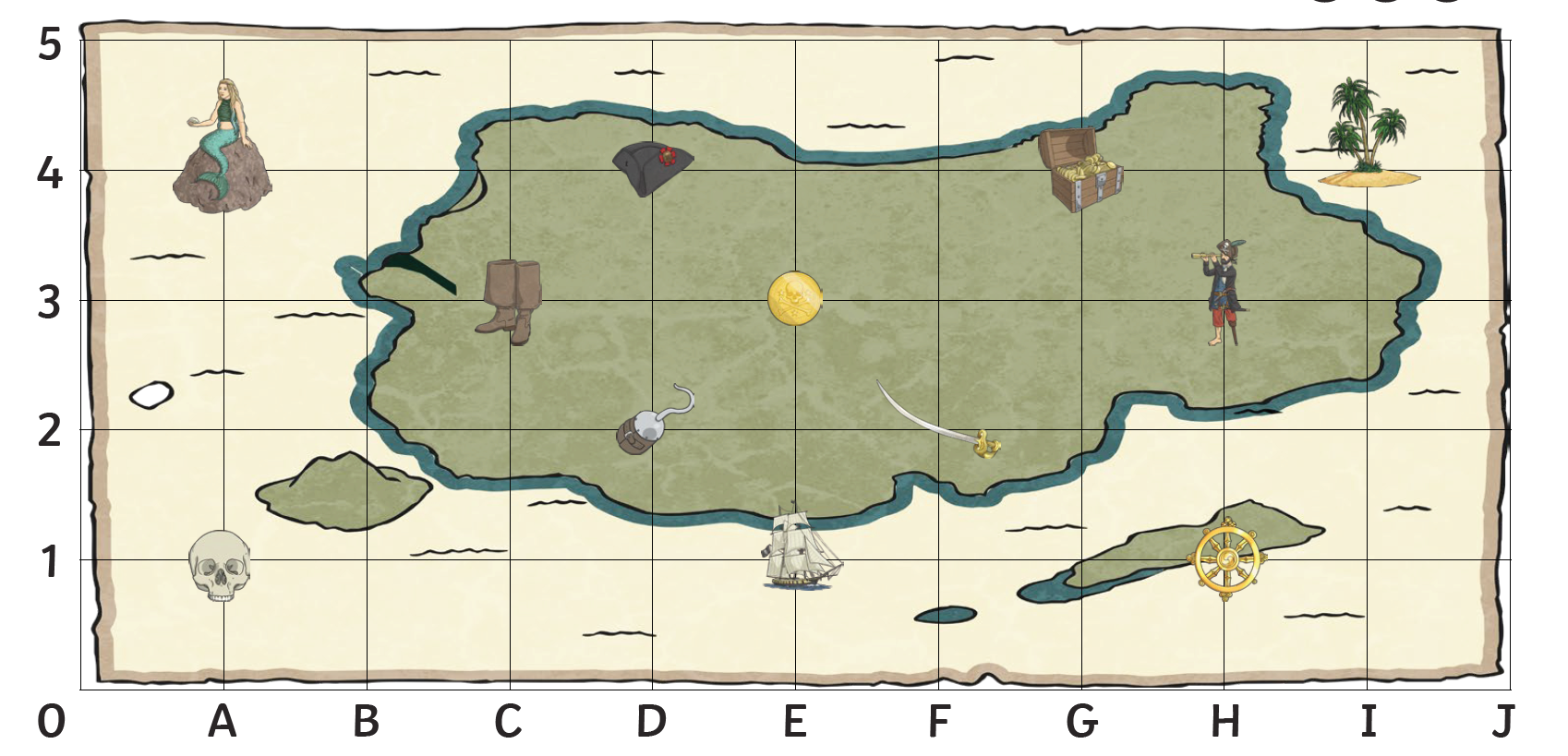 